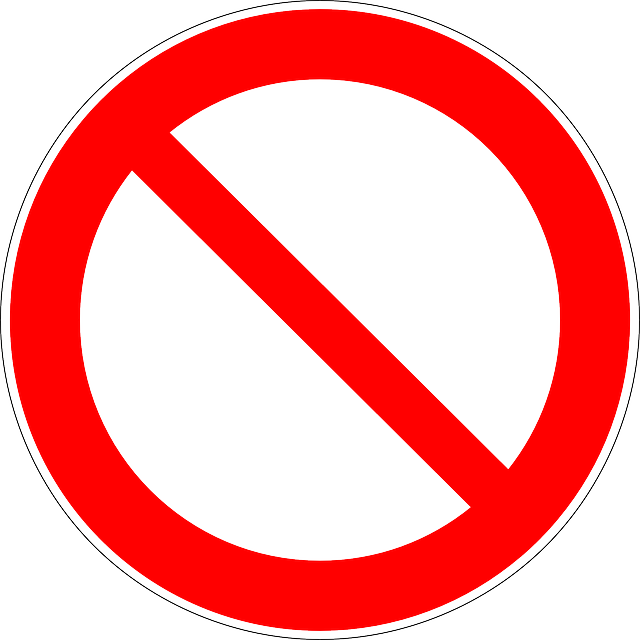 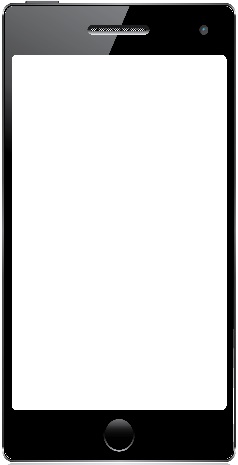 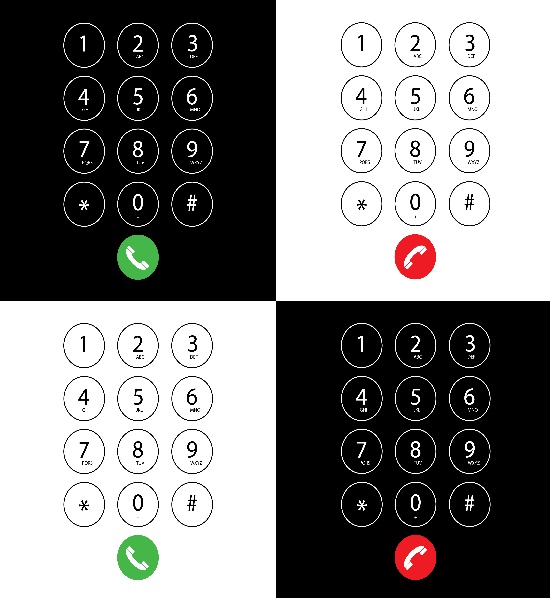 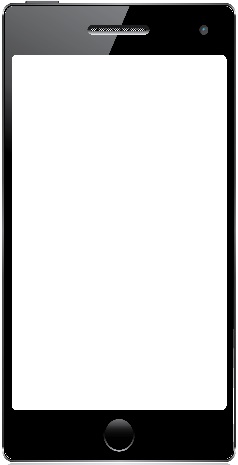 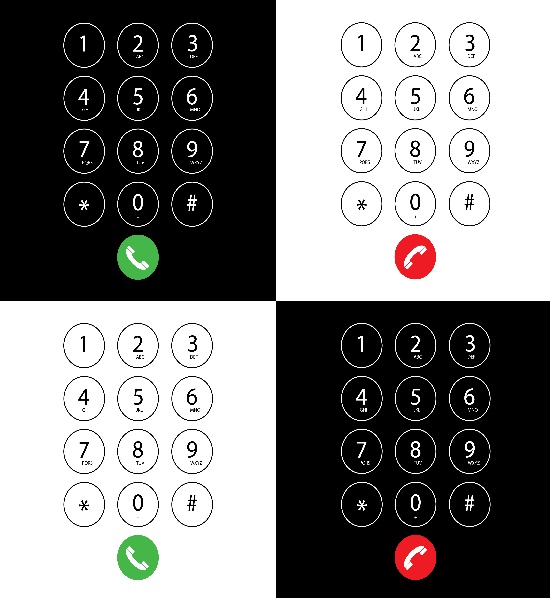 NO MOBILE PHONES, NO iPODS, iWATCHES, MP3/4 PLAYERSNO PRODUCTS WITH AN ELECTRONIC COMMUNICATION / STORAGE DEVICE OR DIGITAL FACILITYPossession of unauthorised items, such as a mobile phone, is a serious offence and could result in DISQUALIFICATION from your assessment and your overall qualification.Candidates are advised that mobile phones in particular must not be in their possession whether switched on or not.This poster must be displayed in a prominent place both inside and outside each assessment room.